Konsultācijas pieteikums (konfidenciāls)  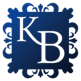 KB tālrunis: +371 26313134 – audio sarunai. Norunātajā laikā Tu zvani uz šo numuru (var arī whatsApp). Tavs tālrunis: …………………………Vārds, Uzvārds numeroloģijai (tsk.,ja mainīts): ………………………………………    
Dzimšanas datums, mēnesis, gads:……………………………………………… Maksimāli precīzs dzimšanas plkst. laiks: …………………………………………………Kā uzzināji par dzimšanas plkst., cik viegli un kā piedzimi: …………………………..………..Dzimšanas vieta: …………………          Tagadējā dzīvesvieta: ….………………….Kā Tu saproti savas DZĪVES JĒGU, MISIJU UN VIRSUZDEVUMU?  UN KĀDA TAJĀ IR LOMA PARTERIM? ……………………………………………………………..……………………………………………………………..……………………………………………………………..……………………………………………………………..Izglītība, Profesija, esošā darba pienākumi: ………………………………………………..Aizraušanās, hobiji, sporta veidi: ………………………….………………………………………..Kas Tev bērnībā padevās; kas tagad ļoti labi izdodas darbā un ārpus tā: 
……………………………………………………………..………………………………………………………………Tēva (patēva) vārds, uzvārds, dz.dati, profesija, jūsu attiecības:…………………………………………………………….. …………………………………………………………….       Mātes vārds, uzvārds, dz.dati, profesija, jūsu attiecības: …………………………………………………………….. …………………………………………………………….  
Tavas attiecības ar māsu/brāli: ………………………………………………………………………..Attiecību statuss: Partnera dzimšanas dati, plkst., vārds, uzvārds (pirmslaulību uzvārds):
……………………………………………………………………………………………………………………………Attiecību komentārs – kas ir lielisks, kas jums kopīgs un kur ir problēma: ……………………………………………………………………………………………………………………………Bērna vārds, uzvārds, dz.dati, plkst.: ……………………………………………………………..……………………………………………………………………………………………………………………………Attiecību ziņā svarīgākie datumi Tavā dzīvē: 
……………………………………………………………………………………………………………………………Ko sagaidi no attiecībām? Varbūt ir vīzija, kādēļ Tev vajadzīgas attiecības?……………………………………………………………..……………………………………………………………..Kādi partnerim ir plusi no Tevis, ko vari dot attiecībās?……………………………………………………………..……………………………………………………………..Norādīt, ja netradicionāla seksuāla orientācija pēc fakta vai vēlmēm!
Ko Tu negribētu zināt, par ko negribētu runāt konsultācijā?
……………………………………………………………..……………………………………………………………..